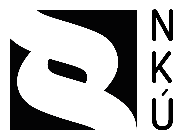 Kontrolní závěr z kontrolní akce23/15Peněžní prostředky státu určené na kulturní aktivity z rozpočtové kapitoly Ministerstva kulturyKontrolní akce byla zařazena do plánu kontrolní činnosti Nejvyššího kontrolního úřadu (dále také „NKÚ“) na rok 2023 pod číslem 23/15. Kontrolní akci řídil a kontrolní závěr vypracoval člen NKÚ JUDr. Ing. Jiří Kalivoda.  Cílem kontroly bylo prověřit, zda Ministerstvo kultury vynakládalo peněžní prostředky státu určené na kulturní aktivity účelně, efektivně a v souladu s právními předpisy.Kontrolovaným obdobím byly roky 2019 až 2022, v případě věcných souvislostí i období předcházející či následující.Kontrola byla prováděna u kontrolovaných osob v období od srpna 2023 do února 2024.Kontrolované osoby:Ministerstvo kultury (dále také „MK“).Kolegium   NKÚ   na svém VII. jednání, které se konalo dne 20. května 2024,schválilo   usnesením č. 8/VII/2024kontrolní   závěr   v tomto znění:KULTURNÍ AKTIVITYI. Shrnutí a vyhodnoceníNKÚ provedl kontrolu peněžních prostředků státu určených na podporu kulturních aktivit z rozpočtové kapitoly MK. Cílem kontroly bylo prověřit, zda MK vynakládalo peněžní prostředky státu určené na kulturní aktivity účelně, efektivně a v souladu s právními předpisy.MK v letech 2019 až 2022 vynaložilo na kulturní aktivity celkem přes 3 mld. Kč, aniž by bylo zřejmé, jaké přínosy tato podpora měla. Systém poskytování dotací je velmi nepřehledný a komplikovaný. Administrativní proces je zbytečně složitý a zatěžuje jak MK, tak žadatele o dotace. MK zároveň nesplnilo řadu úkolů, které si v oblasti nastavení podpory a administrace kulturních aktivit samo stanovilo. Problém tkví i v nejednotném postupu MK a nastavení dotačních podmínek. MK tak nevytvořilo předpoklady pro účelné a efektivní vynakládání peněžních prostředků na kulturní aktivity. To znemožňuje hodnocení účelnosti a efektivnosti poskytované podpory.MK nepostupovalo v některých případech v souladu s právními předpisy. Kontrolou byla zjištěna neúčelná investice MK do zavedení informačního systému pro správu dotací. Přestože MK do projektu vložilo více než 4,5 mil. Kč, systém nakonec nezprovoznilo a administrace dotací probíhala stále převážně v listinné podobě. Dalším zjištěním NKÚ je, že MK poskytlo příjemcům přes půl milionu korun v rozporu s nastavenými podmínkami. MK realizuje nedostatečné množství veřejnosprávních kontrol projektů podpořených z dotací. MK navíc nepřijalo adekvátní opatření k odstranění nedostatků zjištěných při předchozích kontrolách v letech 2014 a 2018. Slabá místa systému podpory kulturních aktivit tak dlouhodobě přetrvávají. Celkové vyhodnocení se opírá o následující hlavní zjištění z kontroly:1. MK nevytvořilo předpoklady pro účelné vynakládání peněžních prostředkůÚčel dotací stanovilo MK obecně jako podporu subjektů poskytujících veřejnou kulturní službu. MK nestanovilo výchozí ani cílový stav, kterého by mělo být výdejem peněžních prostředků v oblasti kulturních aktivit dosaženo. Stejně tak MK nestanovilo konkrétní očekávané přínosy a dopady vynakládaných prostředků, tudíž je ani následně nevyhodnotilo. Přínosy podpory tak nejsou známy. MK neprověřovalo a nevyhodnocovalo hospodárnost, efektivnost a účelnost výkonu veřejné správy a vynakládání výdajů ve své kapitole, a nepostupovalo tak v souladu se zákonem o finanční kontrole a s rozpočtovými pravidly. Oblast kulturních aktivit je částečně obsažena ve Státní kulturní politice 2021–2025+. Jedná se o obecný strategický dokument, ke kterému MK mělo zpracovat plán jeho implementace, ve kterém stanoví konkrétní opatření a úkoly. MK však do doby ukončení této kontroly (únor 2024) implementační plán nezpracovalo a celkem třikrát žádalo vládu ČR o posunutí stanoveného termínu pro jeho zpracování. Bez zpracovaného implementačního plánu se nejedná o dokument, na jehož základě by MK mohlo účelně a efektivně vynakládat peněžní prostředky na podporu kulturních aktivit.2. Administrace poskytování dotací je neefektivníAdministrace podpory kulturních aktivit je velmi náročná, zejména v důsledku absence informačního systému a nejednotného postupu jednotlivých útvarů MK. Žadatelé museli stejné dokumenty předkládat několikrát vždy u každé jednotlivé žádosti. Ze strany MK pak byla řada činností provázejících administraci dotací realizována duplicitně. Přepočtený počet zaměstnanců, kteří podporu kulturních aktivit v roce 2022 administrovali, se oproti roku 2018 zvýšil ze 17 na 29, tedy o více než dvě třetiny.3. MK neplnilo stanovená opatření ani úkolyMK nesplnilo opatření a úkoly související s nastavením podpory a administrací kulturních aktivit uložených vládou ČR ve Státní kulturní politice na léta 2015–2020 (s výhledem do roku 2025). MK neprovedlo šetření a zmapování kulturní kompetence obyvatel významné pro jejich participaci na kulturních aktivitách. Na základě tohoto šetření mělo MK navrhnout programy na rozvoj těchto kompetencí. MK nebylo úspěšné ani v elektronizaci procesu administrace a poskytování dotací. MK ve státní kulturní politice z roku 2015 považovalo za důležité formulovat cíle, kritéria a tyto vyhodnocovat, přesto MK v oblasti kulturních aktivit nestanovilo konkrétní a měřitelné cíle a realizovaná vyhodnocení jsou pouze formální. MK nesplnilo ani dva úkoly vztahující se k nastavení podpory kulturních aktivit uložené vládou ČR ve státní kulturní politice z roku 2021.4. Dotační podmínky stanovilo MK nejednotně a v rozporu s nastavenými pravidlyMK nastavilo podmínky čerpání dotace vnitřním předpisem, ovšem nezajistilo, aby dle tohoto předpisu jednotně postupovaly všechny útvary. Pouze jedna z kontrolovaných 24 výzev obsahovala veškeré stanovené náležitosti. U 21 výzev MK rovněž nepostupovalo v souladu se Zásadami vlády pro poskytování dotací ze státního rozpočtu České republiky nestátním neziskovým organizacím ústředními orgány státní správy (dále také „Zásady vlády“) a kompetenčním zákonem. Vydaná rozhodnutí o poskytnutí dotace také neobsahovala veškeré náležitosti. Chybějící náležitosti se lišily podle toho, který útvar MK příslušné dokumenty zpracovával.5. MK vynaložilo více než 4,5 mil. Kč, avšak stále nemá jednotný informační systémJiž při kontrolách v letech 2014 a 2018 NKÚ upozornil MK na negativní dopady absence jednotného informačního systému pro administraci dotací na kulturní aktivity. Od roku 2015 do roku 2020 se MK snažilo systém zavést. Výsledkem této snahy ovšem není žádný funkční informační systém ani jeho část, pouze neúčelně vynaložené prostředky ve výši více než 4,5 mil. Kč. Trvá tak dlouhodobě neuspokojivý stav, kdy administrace dotací probíhá převážně v listinné podobě, což zvyšuje náročnost a nepřehlednost celé administrace podpory.6. MK poskytlo dotace některým příjemcům v rozporu s nastavenými podmínkamiMK provádělo kontrolu před vyplacením dotací nedůsledně a v rozporu se zákonem o finanční kontrole. V rozporu s podmínkami, které si MK samo nastavilo, poskytlo dotace na pět projektů v souhrnné výši 572 000 Kč.7. MK provádělo nízký počet veřejnosprávních kontrolV rámci kontroly z roku 2018 NKÚ upozornil na nedostatečné množství veřejnosprávních kontrol. MK zřídilo oddělení kontroly, jehož hlavní náplní bylo provádění těchto kontrol. Počet veřejnosprávních kontrol projektů se však ještě snížil. Snížil se i podíl zkontrolovaných projektů, když činil v průměru 0,4 %.8. MK neodstranilo nedostatky zjištěné v rámci předchozích kontrolních akcí NKÚVětšinu výše uvedených nedostatků zjistil NKÚ již při kontrolách podpory kulturních aktivit v letech 2014 a 2018. MK sice přijalo některá dílčí opatření, ale většinu vládou ČR uložených opatření k odstranění těchto nedostatků nesplnilo. MK tak nepostupovalo v souladu s kompetenčním zákonem a zásadní nedostatky dlouhodobě neřeší.II. Informace o kontrolované oblastiMK je ústředním orgánem státní správy pro umění, kulturně výchovnou činnost, kulturní památky, pro věci církví a náboženských společností, pro věci tisku, včetně vydávání neperiodického tisku a jiných informačních prostředků, pro rozhlasové a televizní vysílání, nestanoví-li zvláštní zákon jinak, a dále pro provádění autorského zákona a pro výrobu a obchod v oblasti kultury.Kulturní aktivity představují ukazatel státního rozpočtu, v jehož rámci jednotlivé odbory a oddělení MK vypisují výběrová dotační řízení (dále také „VDŘ“). Oblast kulturních aktivit v sobě zahrnuje širokou škálu kulturních a uměleckých počinů, kterými se zabývají nestátní neziskové organizace, jednotlivci, profesionální kulturní instituce i města a obce.Kulturní aktivity byly realizovány v oblasti umění profesionálního i amatérského, kdy jsou vedle tuzemských akcí podporovány i projekty zabývající se propagací české kultury v zahraničí a projekty organizované českými subjekty ve spolupráci se zahraničními partnery. Samostatný prostor mají kulturní aktivity náboženského charakteru obsahově spjaté s činností a historií církví a náboženských společností. Dále jsou poskytována stipendia na podporu tvůrčích či studijních projektů fyzických osob v oblasti profesionálního i neprofesionálního umění, literatury (původní i překladové) a tradiční lidové kultury. MK podporuje i projekty, jejichž cílovou skupinou jsou zdravotně postižení občané a senioři.V oblasti profesionálního umění patří do kulturních aktivit podpora v oblasti tance, divadla, literatury, klasické i alternativní hudby a výtvarného umění, v jejímž rámci jsou podporovány vedle výstavní a galerijní činnosti i publikace.Základní strategický rámec pro celou oblast kultury představovala do roku 2020 Státní kulturní politika na léta 2015–2020 (s výhledem do roku 2025) – dále také „SKP 2015“ – a její plán implementace. Od roku 2021 je základním strategickým dokumentem Státní kulturní politika 2021–2025+ (dále také „SKP 2021“). Poskytování dotací v oblasti kulturních aktivit se řídí především rozpočtovými pravidly. Postup ústředních orgánů při poskytování dotací schválila vláda České republiky v roce 2010. Zpracování Zásad vlády a postup při poskytování dotací MK upravilo svým vnitřním předpisem.Přehled výdajů na kulturní aktivity v letech 2019 až 2023 zobrazuje tabulka č. 1.Tabulka č. 1: Výdaje MK na kulturní aktivity v letech 2019 až 2023 	(v tis. Kč)Zdroj: závěrečné účty MK za roky 2019 až 2023.Oproti roku 2019 byly výdaje MK na kulturní aktivity v roce 2023 o více než 184 mil. Kč vyšší. Roky 2020 až 2022 jsou významně ovlivněné podporou poskytnutou na řešení dopadů pandemie covidu-19.Poskytování podpory projektům v rámci kulturních aktivit administrovaly jednotlivé útvary MK, které vyhlašovaly VDŘ. Jejich přehled zobrazuje následující tabulka č. 2.Tabulka č. 2: Počet výběrových dotačních řízení v rámci kulturních aktivit dle útvarů MK za roky 2019 až 2022Zdroj: informace MK.Pozn.: V dalším textu budou používány zkratky útvarů MK zavedené v této tabulce.V rámci kulturních aktivit realizovalo MK prostřednictvím několika odborů a oddělení každoročně 24 až 27 VDŘ. V této tabulce nejsou z důvodu jejich mimořádnosti uvedena vyhlašovaná dotační řízení týkající se minimalizace dopadů covidu-19 na sektor kultury, která v letech 2020 až 2022 administrovaly útvary OUKKO/OU, OMA a OMVEU. Přehled všech 24 výzev vyhlášených na podporu kulturních aktivit na rok 2022, včetně uvedení výdajů a počtu podpořených projektů, je uveden v příloze č. 1 tohoto kontrolního závěru.V rámci podpory kulturních aktivit na roky 2019 až 2022 poskytlo MK v každém roce průměrně přes dva tisíce dotací. MK podporovalo projekty z velmi různorodých oblastí, které realizovali příjemci různých forem. Rozpočty jednotlivých projektů se v kontrolovaném období pohybovaly v rozmezí řádu tisíců korun až po téměř 200 mil. Kč v případě Mezinárodního filmového festivalu Karlovy Vary. III. Rozsah kontrolyPředmětem kontrolní akce byly peněžní prostředky státu určené na kulturní aktivity z rozpočtové kapitoly Ministerstva kultury. Cílem kontroly bylo prověřit, zda MK vynakládalo peněžní prostředky státu určené na kulturní aktivity účelně, efektivně a v souladu s právními předpisy. Kontrolovaným obdobím bylo období od roku 2019 do 2022. V případě věcných souvislostí i období předcházející či následující.Kontrola byla provedena u MK jako poskytovatele podpory kulturních aktivit. V oblasti nastavení dotačních podmínek byla kontrola zaměřena z důvodu aktuálnosti na poslední rok kontrolovaného období, tedy rok 2022, na který MK vyhlásilo 24 výzev. Posouzení účelnosti spočívalo zejména v hodnocení, zda MK dosáhlo stanovených cílů vynaložením peněžních prostředků na kulturní aktivity. V rámci toho NKÚ posuzoval, zda MK: stanovilo u kulturních aktivit jako celku a u VDŘ cíle a měřitelné ukazatele, jež umožní vyhodnocení jejich plnění a tím vyhodnocení účelnosti a přínosů podpory kulturních aktivit,poskytovalo peněžní prostředky na kulturní aktivity na základě takto stanovených cílů a realizovaných vyhodnocení,naplnilo všechny cíle v oblasti kulturních aktivit realizací jednotlivých VDŘ.Posouzení efektivnosti spočívalo zejména v hodnocení, zda vynaložením prostředků na proces podpory a na podporu kulturních aktivit bylo dosaženo nejvýše možného plnění stanovených úkolů, cílů a přínosů podpory. NKÚ posuzoval zejména, zda MK při administraci dotací využívá informační systém, který snižuje administrativní zátěž pro MK i příjemce (při podávání a hodnocení žádostí, evidenci žadatelů a realizovaných projektů, vyúčtování a vyhodnocování projektů apod.) a zároveň snižuje počet zaměstnanců nutných k administraci.Kontrolovaným objemem byly výdaje MK na kulturní aktivity ze státního rozpočtu, které za roky 2019 až 2022 činily celkem 3 167 959 230 Kč. Proces administrace byl ověřen rovněž na kontrolním vzorku 30 projektů. Kontrolní vzorek tvořily náhodně vybrané projekty, s přihlédnutím k výši dotace a k zastoupení všech útvarů MK, které VDŘ administrují. Kontrolovaný objem na úrovni projektů činil 48 199 800 Kč.Kontrola se zaměřila zejména na:nastavení cílů a monitorování jejich plnění,administraci poskytovaných dotací,nastavení a realizaci kontrolní činnosti,vyhodnocení plnění cílů a přínosů podpory,účinnost opatření k odstranění nedostatků zjištěných v kontrolní akci č. 18/19.Pozn.: 	Právní předpisy uvedené v tomto kontrolním závěru jsou aplikovány ve znění účinném pro kontrolované období.IV. Podrobné skutečnosti zjištěné kontrolou1. MK nevytvořilo předpoklady pro účelné vynakládání peněžních prostředkůOblast kulturních aktivit jako celek nemá cíle stanoveny. V rámci kulturních aktivit vyhlašovaly VDŘ jednotlivé útvary MK. Cíle těchto VDŘ stanovilo MK velmi obecně, ve smyslu podpory určitých subjektů či aktivit. Nejčastěji MK stanovilo jako cíl VDŘ „podporu subjektů poskytujících veřejnou kulturní službu“. U některých VDŘ nestanovilo MK žádné cíle, pouze vymezilo, kdo a na jaké projekty může podat žádost o poskytnutí dotace.Cíle dotací u jednotlivých projektů v rozhodnutích o poskytnutí dotace stanovilo MK rovněž velmi obecně a neurčitě. V některých případech se jednalo o přepis cíle VDŘ. V rozhodnutích o poskytnutí dotace nestanovilo MK konkrétní hodnoticí indikátory, podle nichž by bylo možné splnění cílů projektů vyhodnotit. MK nezavázalo příjemce způsobem, který by zabezpečil, že podpořené projekty budou realizovány dle parametrů, na jejichž základě hodnoticí komise a MK rozhodly o podpoře.Podporu kulturních aktivit prostřednictvím VDŘ vyhodnotily pouze OUKKO, ORNK a SOCNS. VDŘ administrované OMA, OMG, OMVEU a OPP nevyhodnotilo MK vůbec. Vyhodnocení jednotlivých VDŘ však byla pouze formální. MK uvedlo zejména základní statistická data o udělené podpoře. S výjimkou jednoho VDŘ administrovaného SOCNS však vyhodnocení neměla vazbu na už tak velmi obecně stanovené cíle. MK u jednotlivých VDŘ nestanovilo měřitelné ukazatele plnění stanovených cílů a v realizovaných hodnoceních pak míru jejich plnění nevyhodnotilo.V rámci podpořených projektů, VDŘ ani koncepčních dokumentů nestanovilo MK konkrétní měřitelné ukazatele, ze kterých by bylo zřejmé, čeho chce MK v oblasti kulturních aktivit dosáhnout a jakým způsobem bude tyto očekávané dopady monitorovat a vyhodnocovat. Vzhledem k tomu MK ani nevyhodnotilo míru plnění cílů, efektivnosti, skutečných přínosů a vývoje v oblasti podpory kulturních aktivit.MK nepostupovalo v souladu se zákonem o finanční kontrole, když nestanovilo kritéria pro prověřování hospodárného, efektivního a účelného výkonu veřejné správy a náležitě tak neplnilo hlavní cíl finanční kontroly. Uvedeným postupem MK v oblasti nastavení a následného vyhodnocení podpory kulturních aktivit rovněž nesplnilo povinnost soustavně sledovat a vyhodnocovat hospodárnost, efektivnost a účelnost vynakládání výdajů ve své kapitole, která je stanovená v rozpočtových pravidlech.Zaměření podpory nebylo v rozporu s velmi obecně stanovenými cíli. MK vynaložilo prostředky v rámci kulturních aktivit na stanovený účel. MK však nevytvořilo předpoklady pro účelné vynakládání peněžních prostředků na kulturní aktivity tím, že:nestanovilo výchozí a cílový stav, kterého by mělo výdejem peněžních prostředků dosáhnout; nestanovilo očekávané přínosy a dopady vynakládaných prostředků;nestanovilo u podpory kulturních aktivit jako celku žádné cíle. U jednotlivých VDŘ stanovilo cíle velmi obecně;nestanovilo v rozhodnutích o poskytnutí dotace konkrétní hodnoticí indikátory, podle nichž by bylo možné splnění cílů projektů vyhodnotit;vyhodnocení jednotlivých VDŘ realizovalo pouze formálně, kdy uvedlo jenom základní statistická data o udělené podpoře;vyhodnocení efektivnosti, skutečných přínosů a vývoje v oblasti podpory kulturních aktivit nerealizovalo vůbec.Oblast kulturních aktivit je částečně obsažena v SKP 2021. Jedná se o velmi obecný strategický dokument. Z tohoto důvodu mělo MK zpracovat plán jeho implementace, ve kterém mělo stanovit k jednotlivým specifickým cílům návazná opatření, dílčí činnosti a úkoly, a to včetně vyčíslení souvisejících nákladů. Na základě usnesení vlády mělo MK předložit plán implementace SKP 2021 do 30. 6. 2022. Cílem bylo zajistit provázanost cílů SKP 2021 s dalšími strategickými a koncepčními materiály a představit soubor opatření a doporučení, jejichž prostřednictvím bude její vize uváděna v praxi. MK však do doby ukončení této kontroly (únor 2024) implementační plán nezpracovalo a třikrát žádalo o posunutí vládou stanoveného termínu pro jeho zpracování.Z předpokládané doby platnosti SKP 2021 uplynula více než polovina, MK však nezpracovalo implementační plán, který by stanovil opatření a úkoly, jejichž realizací by měla být SKP 2021 naplňována. Z vyjádření MK rovněž vyplývá, že pojetí SKP 2021 a stanovené cíle nepovažuje za příliš relevantní, když mj. uvedlo: „Celá SKP 2021–2025 je pak dokumentem, který jen konstatuje zjevné a nepřináší mnoho strategických pohledů na kulturu, tedy nepřináší přesně to, co by státní kulturní politika měla obsahovat.“ SKP 2021 bez zpracovaného implementačního plánu tak nepředstavuje koncepční dokument, na jehož základě by MK mohlo účelně a efektivně podporovat kulturní aktivity.2. Administrace poskytování dotací je neefektivníRozmanitost podpory MK každoročně řešilo vyhlášením 24 až 27 VDŘ, které měly své specifické podmínky a které administrovaly poměrně autonomně jednotlivé útvary MK. Porovnání objemu poskytnuté podpory a počtu zaměstnanců podílejících se na její administraci zobrazuje následující tabulka.Tabulka č. 3: 	Porovnání objemu poskytnuté podpory a počtu zaměstnanců dle útvarů MK za rok 2022Zdroj: vypracoval NKÚ podle informace MK.Z tabulky vyplývají velké rozdíly v počtech projektů a výši poskytnuté podpory, které připadaly na jednoho zaměstnance, který se administrací kulturních aktivit zabýval. Z výsledků KA č. 18/19 vyplývá, že v letech 2016 až 2018 realizovalo MK v rámci kulturních aktivit každoročně 24 až 26 VDŘ. V letech 2019 až 2022 se jednalo o 24 až 27 VDŘ. Srovnání let 2018 a 2022 v počtech podpořených projektů a zaměstnanců, kteří tyto projekty administrovali, zobrazuje následující tabulka.Tabulka č. 4: Počty projektů a zaměstnanců v letech 2018 a 2022Zdroj: KA 18/19, informace MK.* Jedná se o přepočtený počet osob zabývajících se administrací kulturních aktivit.Systém poskytování dotací na kulturní aktivity zůstal roztříštěný do značného množství VDŘ. MK každoročně podpořilo v rámci kulturních aktivit obdobný počet projektů. Počet zaměstnanců, kteří tyto projekty administrovali, se zvýšil oproti minulé kontrole z roku 2018 o dvě třetiny.Výsledkem nastaveného systému je mj. skutečnost, že z 24 výzev na rok 2022 (bez mimořádných výzev v souvislosti s pandemií covidu-19) přesáhl objem výdajů hranici 10 mil. Kč pouze u 14 z nich. V případě výzvy č. 20 zaměřené na mimoumělecké aktivity poskytlo MK dotace jedenácti projektům. Souhrnné výdaje MK na tyto projekty činily pouze 684 353 Kč. V rámci této výzvy na rok 2019 poskytlo MK dotace devíti projektům v souhrnné výši pouze 277 000 Kč.Mnozí žadatelé o podporu kulturních aktivit realizují činnost spadající do několika oblastí vyhlašovaných VDŘ. Např. jeden příjemce obdržel v roce 2022 v rámci podpory kulturních aktivit od MK dotaci na sedm projektů, a to v rámci čtyř VDŘ, která administrovaly čtyři různé útvary MK. Náležitosti a požadované dokumenty, které musí žadatelé o dotaci doložit, jsou u jednotlivých VDŘ v mnoha případech shodné. Jedná se např. o výpisy z obchodního rejstříku, stanovy, zřizovací listiny, plné moci, výpisy z živnostenského rejstříku, doklady o zřízení bankovního účtu, čestná prohlášení o vypořádání závazků ke státu apod. Namísto toho, aby se dokumenty, které jsou pro všechny výzvy od jednoho poskytovatele (MK) stejné, dokládaly a kontrolovaly pouze jednou, muselo MK u každé žádosti provést kontrolu splnění formálních náležitostí, včetně doložení a správnosti předložených dokumentů. Vzhledem k neexistenci jednotného informačního systému, ve kterém by byl tento proces administrován, a vzhledem ke značné roztříštěnosti systému podpory kulturních aktivit zákonitě dochází k duplikování jednotlivých činností. Některé projekty MK podpořilo dokonce v rámci dvou VDŘ. Na jeden projekt tak MK poskytlo dvě dotace. Ačkoliv příjemce realizoval jeden projekt, vzhledem k velmi specificky vymezeným oblastem podpory jednotlivých VDŘ musel u MK podat na tento projekt dvě samostatné žádosti, a to dle podmínek specifických pro jednotlivá VDŘ. Docházelo pak k duplikování jednotlivých činností, jako jsou doložení a kontrola dokumentů, hodnocení projektů komisemi apod. V případě poskytnutí dotace a vyhotovení dvou rozhodnutí o poskytnutí dotace pak byl příjemce povinen řídit se podmínkami obou rozhodnutí. Přestože příjemce realizoval jeden projekt, např. uspořádání festivalu, musel mj. vést oddělené účetnictví dvou částí projektu, vyhotovit dvě vyúčtování apod. Stejně tak MK muselo jeden projekt administrovat odděleně jako dvě poskytnuté dotace. Podmínky rozhodnutí se u jednotlivých útvarů MK lišily. Při realizaci jednoho projektu tak měl příjemce povinnost dodržovat odlišná pravidla. Zároveň MK vynaložilo peněžní prostředky na provoz dvou svých útvarů, které se zabývaly kontrolou dodržení různých pravidel u jediného projektu.Vzhledem k výše uvedeným skutečnostem je administrace poskytování dotací neefektivní.3. MK neplnilo stanovená opatření ani úkolySKP 2015 vyhodnotilo MK v rámci navazující SKP 2021. Vyhodnocení představuje pouze tabulku s úkoly stanovenými v rámci plánu implementace s uvedením, zda byl daný úkol dle MK splněn, a související výstupy. MK nevyhodnotilo, zda byly plněním těchto úkolů naplněny i záměry a priority stanovené v SKP 2015.Oblast kulturních aktivit byla v plánu implementace SKP 2015 uvedena zejména ve formě konkrétních úkolů, které spočívaly především ve vyhlášení VDŘ či navýšení finančních prostředků na podporu konkrétní oblasti. Tyto a obdobné úkoly MK splnilo. Všechny ostatní úkoly a opatření uložené vládou ČR, které s kulturními aktivitami souvisely, však MK nesplnilo:MK neprovedlo šetření a zmapování kulturní kompetence obyvatel významné pro jejich participaci na kulturních aktivitách. Na základě tohoto šetření mělo MK navrhnout programy na rozvoj těchto kompetencí. Výsledky šetření měly být rovněž využity v rámci dalších sedmi (z celkových 11) opatření, kterými mělo MK naplnit záměr 2.1: Podporovat rozvoj kulturních dovedností a znalostí celé populace.MK nezavedlo elektronický systém pro vyřizování agend a poskytování podpory. MK se nedaří zavést elektronický systém ani v rámci dosavadní realizace SKP 2021, kam tento úkol přeneslo – více viz následující bod IV. 5 tohoto kontrolního závěru NKÚ (dále také „KZ“).MK v SKP 2015 uvedlo důležitost formulace cílů, objektivních kritérií a následného systematického vyhodnocování přínosů podpory a jeho využití při rozhodování o budoucí podpoře. Přesto MK mj. kvůli obecnému nastavení příslušných VDŘ i koncepčních dokumentů stále vyhodnocovalo výsledky peněžních prostředků vynaložených na kulturní aktivity pouze formálně – více viz předchozí bod IV. 1 tohoto KZ.Vláda ČR uložila MK prostřednictvím SKP 2021 dva specifické cíle mající spojitost s oblastí kulturních aktivit, které však MK bez relevantního odůvodnění nesplnilo:MK nerozpracovalo základní teze SKP 2021 v oblasti živého umění do samostatné koncepce pro tuto oblast.MK nevypsalo výzvu na podporu propojení kulturního dědictví a současného umění, a nesplnilo tak cíl v podobě využití živého umění ke zpřístupnění a prezentaci kulturního dědictví.4. Dotační podmínky stanovilo MK nejednotně a v rozporu s nastavenými pravidlyNa vzorku všech 24 výzev týkajících se poskytování dotací na kulturní aktivity na rok 2022 NKÚ prověřil nastavení podmínek a zjistil mj. tyto nedostatky:U 21 výzev MK neuvedlo způsob, kterým bude žadatele informovat o aktuálním stavu podané žádosti. MK tak nesplnilo povinnost stanovenou v Zásadách vlády. MK se ve své činnosti neřídilo usnesením vlády, kterým vláda schválila Zásady vlády, a nepostupovalo tak v souladu s kompetenčním zákonem. Čtyři výzvy MK vyhlásilo podle neúčinného usnesení vlády.MK nepostupovalo v souladu s vlastními pravidly, když:ve 23 výzvách neuvedlo veškeré informace o postupu při odstranění vad žádostí, jejich doplnění apod.;v šesti výzvách neuvedlo úplné informace o finančním vypořádání dotace, o kontrole použití dotace a o řízení o odnětí dotace;u 11 výzev využilo možnosti uvést, zda v případě pochybení u dotací poskytnutých v minulém kalendářním roce bude zamítat žádosti rozhodnutím dle rozpočtových pravidel. Pokud MK tuto informaci ve výzvě uvedlo, bylo povinno stanovit, kterých dotačních programů, podprogramů nebo dotačních oblastí v jeho gesci se zamítnutí žádosti podané pro následující rok týká. Toto ovšem v žádné z příslušných 11 výzev MK neuvedlo.Nejednotně postupovalo MK prostřednictvím věcně příslušných útvarů např. i při stanovování termínu pro předložení žádostí. U 17 výzev MK stanovilo tento termín později, než jak ho stanovilo ve svých vlastních pravidlech a jak ho doporučují stanovit také Zásady vlády, tj. zpravidla do 30. 9. roku, který předchází roku, na který může být dotace poskytnuta.Náležitosti podmínek čerpání dotací prověřil NKÚ také na vzorku 30 podpořených projektů. Vydaná rozhodnutí o poskytnutí dotace obsahovala náležitosti dle rozpočtových pravidel. V případě tří projektů však neobsahovala rozhodnutí vydaná OMA všechny povinné náležitosti, které si MK stanovilo ve svých vlastních pravidlech, konkrétně povinnost příjemce oznámit změny identifikačních údajů.Z výše uvedeného vyplývá, že MK při nastavení podmínek čerpání dotací aplikovalo nejednotný postup, a to i v oblastech administrativního charakteru, které nebyly specifické a které bylo možné vykonávat souhrnně a jednotně. To negativním způsobem ovlivňovalo přehlednost a efektivnost celého systému podpory kulturních aktivit. Zákonitě rovněž docházelo k duplikování jednotlivých činností a vynakládání veřejných peněžních prostředků na provoz jednotlivých útvarů, které se zabývaly sledováním aktuálnosti používaných předpisů samostatně. 5. MK vynaložilo více než 4,5 mil. Kč, avšak stále nemá jednotný informační systémAdministrace dotací nebyla digitalizovaná a nadále probíhala převážně v listinné podobě. V letech 2019 až 2022 přitom MK každý rok průměrně obdrželo více než tři tisíce žádostí o dotaci na kulturní aktivity. Příslušné údaje museli zaměstnanci MK ručně přepisovat a evidovat v programech MS Word a MS Excel. Tento způsob administrace je značně náročný jak pro MK, tak pro jednotlivé žadatele o dotaci. Údaje o požadovaných a poskytnutých dotacích vedl každý útvar samostatně, způsobem dle vlastního uvážení a podle povahy jednotlivých výzev. MK nemělo souhrnný přehled o poskytnutých dotacích dle jednotlivých výzev.Na konci roku 2015 zahájilo MK přípravné práce na zavedení jednotného evidenčního a grantového informačního systému (dále také „JEGIS“). Tento projekt však MK na konci roku 2020 ukončilo, a to bez jakýchkoliv výsledků v podobě funkčního informačního systému nebo alespoň jeho částí. V souvislosti s plánovanou realizací JEGIS uzavřelo MK smlouvy, jejichž předmětem plnění byly mj. zpracování studie proveditelnosti, projektového návrhu, příprava zadávací dokumentace nebo právní podpora při administraci veřejné zakázky. Vyplacení peněžních prostředků na základě těchto smluv nevedlo ke splnění stanoveného cíle a účelu, jímž bylo zavedení a zprovoznění jednotného informačního systému, ani k žádným jiným použitelným výstupům či dopadům. MK nedbalo, aby plnilo určené úkoly nejhospodárnějším způsobem, když v souvislosti s plánovanou realizací JEGIS vynaložilo peněžní prostředky v celkové výši 4 573 414 Kč vč. DPH, aniž by výsledkem byl funkční informační systém nebo jeho část. Dle NKÚ se jedná o skutečnosti nasvědčující porušení rozpočtové kázně. Výdej těchto peněžních prostředků rovněž nebyl hospodárný, efektivní ani účelný ve smyslu zákona o finanční kontrole.Od roku 2022 MK bez jakékoliv návaznosti na JEGIS postupně implementuje dotační portál MK, který je založen na informačním systému provozovaném Státním fondem životního prostředí.6. MK poskytlo dotace některým příjemcům v rozporu s nastavenými podmínkamiNKÚ zjistil pět projektů realizovaných dvěma příjemci, kterým MK v rozporu s podmínkami, které si samo stanovilo, poskytlo dotaci v souhrnné výši 572 000 Kč. MK stanovilo, že pokud příjemci vyúčtují dotaci opožděně nebo neprovedou její finanční vypořádání, neposkytne jim MK dotaci v následujícím roce. Přestože MK tato porušení zjistilo a podalo oznámení finančnímu úřadu, poskytlo těmto příjemcům dotace i v následujícím roce. V případě jednoho z těchto projektů s dotací ve výši 60 000 Kč se dle NKÚ jedná o skutečnosti nasvědčující porušení rozpočtové kázně. MK postupovalo také v rozporu s tehdy platnými Zásadami vlády. MK se ve své činnosti neřídilo usnesením vlády, kterým vláda schválila Zásady vlády, a nepostupovalo tak v souladu s kompetenčním zákonem.Kontrolu splnění formálních náležitostí před vydáním rozhodnutí a vyplacením dotací MK provádělo nedůsledně. MK nezajistilo předběžnou kontrolu plánovaných a připravovaných operací podle zákona o finanční kontrole a porušilo rovněž povinnosti stanovené ve vyhlášce, kterou se provádí zákon o finanční kontrole. MK pro jednotlivé žadatele vytvářelo nerovné podmínky.7. MK provádělo nízký počet veřejnosprávních kontrolV rámci kontrolní akce č. 18/19 upozornil NKÚ na nedostatečné množství veřejnosprávních kontrol v letech 2016 až 2018. Ke dni 1. 1. 2019 zřídilo MK oddělení kontroly, jehož hlavní náplní bylo provádění veřejnosprávních kontrol na místě u příjemců dotací. Počet podpořených projektů a realizovaných veřejnosprávních kontrol u příjemců za roky 2016 až 2022 zobrazuje následující tabulka.Tabulka č. 5: Počet projektů a veřejnosprávních kontrol u příjemců za roky 2016 až 2022Zdroj: KA 18/19, informace MK.Počet veřejnosprávních kontrol projektů v rámci kulturních aktivit na roky 2019 až 2022 MK ani přes vznik oddělení kontroly nezvýšilo, naopak se tento počet oproti předchozímu období ještě snížil. Stejně tak se snížil podíl zkontrolovaných projektů, když se pohyboval v rozmezí 0,31 % až 0,50 %. Objem zkontrolovaných prostředků v rámci všech 34 veřejnosprávních kontrol vztahujících se k projektům na roky 2019 až 2022 činil 26 978 085 Kč, což představuje 0,85 % objemu poskytnutých dotací na tyto roky.8. MK neodstranilo nedostatky zjištěné v rámci předchozích kontrolních akcí NKÚKontroly poskytování dotací na kulturní aktivity realizoval NKÚ již v letech 2014 a 2018. Fungování a vývoj některých oblastí systému podpory kulturních aktivit je uveden v předchozích částech tohoto KZ. V následující tabulce je uveden souhrnný přehled a porovnání nedostatků zjištěných v předchozí kontrole se stavem zjištěným v rámci této následné kontroly NKÚ.Tabulka č. 6: 	Přehled nedostatků zjištěných NKÚ v rámci KA č. 18/19 a stav plnění opatření přijatých MKZdroj: KZ z kontrolní akce č. 18/19, vypracoval NKÚ.MK v reakci na zjištění KA č. 18/19 zejména začalo používat jednotný vzor žádostí a vykonává spisovou službu v elektronické podobě. S ohledem na změnu rozpočtových pravidel rovněž přestalo podporovat projekty mimo VDŘ. Ostatní klíčové oblasti systému poskytování podpory kulturních aktivit zůstaly téměř beze změn. MK nepřijalo účinná opatření vedoucí k odstranění většiny závažných nedostatků zjištěných v rámci KA č. 18/19. Systém podpory kulturních aktivit je nadále značně roztříštěný. MK nestanovilo indikátory plnění cílů podpory a postupuje prostřednictvím jednotlivých útvarů nadále nejednotně. Kvůli tomuto nastavení není možné přínosy této podpory adekvátně vyhodnotit. Podpora je navíc stále poskytována způsobem, který je administrativně velmi náročný, a to mj. i kvůli nezprovoznění jednotného informačního systému. Obdobné nedostatky zjistil NKÚ již v roce 2014, přesto MK za 10 let nepřijalo účinná opatření k jejich odstranění.Ke KZ z kontrolní akce č. 18/19 přijalo MK Stanovisko Ministerstva kultury ke Kontrolnímu závěru Nejvyššího kontrolního úřadu z kontrolní akce č. 18/19 „Peněžní prostředky vynaložené na kulturní aktivity z rozpočtové kapitoly Ministerstva kultury“ (dále také „Stanovisko“). Jako hlavní opatření ve Stanovisku uvedlo MK zřízení pracovní skupiny, která měla formulovat měřitelná kritéria a podmínky pro standardizaci a efektivitu postupů při administraci a poskytování dotací. MK zřídilo pracovní tým, jehož úkolem bylo formulovat a zajistit plnění opatření ke KA č. 18/19. Pracovní tým MK však žádné výstupy nezpracoval, vymezené úkoly nesplnil, a MK tak nesplnilo opatření, které ve Stanovisku samo označilo jako stěžejní. MK se ve své činnosti neřídilo usnesením vlády, kterým vláda uložila ministru kultury zajistit realizaci opatření obsažených ve Stanovisku, a nepostupovalo tak v souladu s kompetenčním zákonem.Seznam zkratekJEGIS 	jednotný evidenční a grantový informační systémKA č. 18/19	kontrolní akce NKÚ č. 18/19 – Peněžní prostředky vynaložené na kulturní aktivity z rozpočtové kapitoly Ministerstva kulturyKZ	kontrolní závěr NKÚMK	Ministerstvo kulturyNKÚ 	Nejvyšší kontrolní úřadOMA	odbor médií a audiovizeOMG	odbor muzeí a galeriíOMVEU	odbor mezinárodních vztahů a EUOPP	odbor památkové péčeORNK	odbor regionální a národnostní kulturyOUKKO/OLK	odbor umění, knihoven a kreativních odvětví / oddělení literatury a knihovenOUKKO/OU	odbor umění, knihoven a kreativních odvětví / oddělení uměníPM č. 8/2019	příkaz ministra kultury č. 8/2019 ze dne 12. 4. 2019, kterým se vydává směrnice pro poskytování dotací na podporu veřejných kulturních služeb Ministerstva kulturySKP 2015	Státní kulturní politika na léta 2015–2020 (s výhledem do roku 2025)SKP 2021	Státní kulturní politika 2021–2025+SOCNS	samostatné oddělení církví a náboženských společnostíVDŘ	výběrové dotační řízeníZásady vlády	Zásady vlády pro poskytování dotací ze státního rozpočtu České republiky nestátním neziskovým organizacím ústředními orgány státní správySeznam příloh:Příloha č. 1: Přehled výdajů a počet podpořených projektů dle výzev na rok 2022Příloha č. 1Tabulka č. 1: Přehled výdajů a počet podpořených projektů dle výzev na rok 2022Zdroj: informace MK, dokumentace výzev.Pozn.: V tabulce jsou uvedeny pouze výdaje na dotace, v závěrečném účtu MK (viz tabulka č. 1 KZ) jsou kromě těchto výdajů uvedeny rovněž položky související s poskytováním kulturních aktivit, jako jsou např. nákupy ostatních služeb nebo transfery do zahraničí.3,2 mld. KčVýdaje MK na kulturní aktivity za roky 2019 až 20229 307 projektůPočet podpořených projektů v kulturních aktivitách za roky 2019 až 2022Neznámé přínosy podporyMK stanovilo jen velmi obecné cíle, kterých má být dosaženo. Přínosy podpory tak nejsou známy.Náročná a neefektivní administraceVzhledem k převažujícím listinným dokumentům, značné roztříštěnosti podpory a nekoordinovanému postupu docházelo při administraci dotací ke zbytečným duplicitám. Počet každoročně podpořených projektů se dlouhodobě významně nemění. Počet zaměstnanců, kteří podporu kulturních aktivit administrovali, se však oproti roku 2018 zvýšil o dvě třetiny. Nejednotný postupJednotlivé útvary MK postupují nejednotně, což vede k nepřehlednosti celého systému.Neúčelná investiceMK se snažilo od roku 2015 zavést jednotný informační systém, který měl administraci dotací významně zjednodušit. Po pěti letech a vynaložených prostředcích ve výši více než 4,5 mil. Kč MK tento projekt bez jakéhokoliv výsledku ukončilo.Dlouhodobé přetrvávání nedostatkůObdobné nedostatky zjistil NKÚ již při kontrolách v letech 2014 a 2018. MK však nepřijalo účinná opatření k jejich odstranění.Kulturní aktivity20192020202120222023Kulturní aktivity – dotační řízení452 210,48711 533,65820 166,08534 808,63571 442,01Program státní podpory festivalů profesionálního umění127 850,00134 922,32191 455,00186 133,12195 747,40Prioritní akce3 067,382 800,002 729,59282,98300,00Celkem583 127,86849 255,971 014 350,67721 224,73767 489,41Útvar MKPočet výběrových dotačních řízeníPočet výběrových dotačních řízeníPočet výběrových dotačních řízeníPočet výběrových dotačních řízeníÚtvar MK2019202020212022Odbor umění, knihoven a kreativních odvětví / oddělení umění (dále také „OUKKO/OU“)3877Odbor umění, knihoven a kreativních odvětví / oddělení literatury a knihoven (dále také „OUKKO/OLK“)5554Odbor regionální a národnostní kultury (dále také „ORNK“)8666Odbor médií a audiovize (dále také „OMA“)2121Odbor mezinárodních vztahů a EU (dále také „OMVEU“)3333Odbor památkové péče (dále také „OPP“)1111Samostatné oddělení církví a náboženských společností (dále také „SOCNS“)1111Odbor muzeí a galerií (dále také „OMG“)2221Celkem25272724Útvar MKPoskytnutá podpora 
(v Kč)Počet projektůPočet zaměstnanců (úvazků)Poskytnutá podpora na 1 zaměstnance (úvazek)
v KčPočet projektů na 1 zaměstnance (úvazek)Podíl poskytnuté podpory útvaru na celkové poskytnuté podpoře 
(v %)Podíl počtu projektů útvaru na celkovém počtu projektů (v %)OUKKO536 074 3821 48312,0044 672 86512474,5868,59OMA91 860 000922,0045 930 0004612,784,26ORNK46 599 5473967,636 107 411526,4818,32OMVEU21 856 7811232,0010 928 390623,045,69SOCNS2 320 000401,002 320 000400,321,85OMG18 855 800103,006 285 26732,620,46OPP1 252 000181,001 252 000180,170,83Celkem718 818 5102 16228,6325 107 17876--Počet projektůPočet zaměstnanců*Počet projektů na jednoho zaměstnance20182 25317,1113220222 16228,63762016201720182019202020212022Počet projektů1 8951 9722 2532 2182 2632 6642 162Počet veřejnosprávních kontrol17228211797Procento zkontrolovaných projektů0,90%1,12%3,64%0,50%0,31%0,34%0,32%Zjištění v rámci KA č. 18/19Stav zjištěný v rámci KA č. 23/15Stav zjištěný v rámci KA č. 23/15Administrativně náročný systém podpory pro MK i příjemceStav se nezměnil.MK aplikovalo Zásady vlády určené pro poskytování dotací nestátním neziskovým organizacím ústředními orgány státní správy na všechny podpořené projekty a příjemce, bez ohledu na jejich charakter.Stav se nezměnil.Nezavedení jednotného informačního systémuStav se nezměnil.Stanovení nejednotných a nejednoznačných podmínek čerpání dotacePodmínky stanoveny jednoznačně, ale nejednotně.MK nezavázalo příjemce způsobem, který by zabezpečil, že podpořené projekty budou realizovány dle parametrů, na jejichž základě hodnoticí komise a MK rozhodly o podpoře.Stav se nezměnil.Nehodnocení skutečných přínosů poskytnuté podporyMK hodnotilo přínosy jen části poskytnuté podpory, a navíc pouze formálně.Nesystémová a netransparentní podpora projektů mimo VDŘMimo VDŘ již MK projekty nepodporuje.Nedůsledná kontrola splnění formálních náležitostí žádostíOpětovně zjištěno neoprávněné vyplacení podpory příjemcům, kteří v předchozím roce porušili stanovené podmínky. Na vzorku 30 projektů nedostatky nezjištěny.Nedůsledná kontrola vyúčtování dotacíNa vzorku 30 projektů nedostatky nezjištěny.Nízký počet veřejnosprávních kontrolPočet veřejnosprávních kontrol se ještě snížil.Neplnění zákonem stanovené povinnosti vykonávat spisovou službu v elektronické podoběMK již vykonává spisovou službu v elektronické podobě.Útvar MKZaměření výzvyPoskytnutá podpora
(v Kč)Počet projektůPrůměrná podpora 
(v Kč)OMVEUPodpora trvalé udržitelnosti projektu Evropské hlavní město kultury (jeden tematický okruh)4 000 0009444 444OMVEUPodpora spolufinancování projektů, které uspěly v rámci unijního programu Kreativní Evropa – tematický okruh Kultura2 696 00016168 500OMVEUPodpora profesionálních kulturních aktivit vysílaných do zahraničí 15 160 78198154 702OMAOblast kinematografie a médií91 860 00092998 478SOCNSPodpora významných kulturních aktivit s náboženskou tematikou pro církve a náboženské společnosti a pro spolky2 320 0004058 000OUKKO/OUPodpora projektů profesionálního divadla31 939 00032998 094OUKKO/OUPodpora projektů profesionálního hudebního umění v oblasti alternativní hudby41 083 000135304 319OUKKO/OUPodpora projektů profesionálního hudebního umění v oblasti klasické hudby37 790 000138273 841OUKKO/OUPodpora projektů profesionálního tance, pohybového a nonverbálního umění52 780 12299533 133OUKKO/OUPodpora projektů profesionálního výtvarného umění56 975 000208273 918OUKKO/OUPoskytnutí příspěvků ze státního rozpočtu na tvůrčí nebo studijní účely (dále jen „tvůrčí a studijní stipendia“) v oblasti profesionálního umění, v oborech: klasická a alternativní hudba, divadlo a tanec a výtvarné umění3 824 3204781 369OUKKO/OLKPoskytnutí příspěvků ze státního rozpočtu na tvůrčí nebo studijní účely (dále jen „tvůrčí a studijní stipendia“) v oblasti profesionálního umění, v oborech: klasická a alternativní hudba, divadlo a tanec a výtvarné umění1 283 0003437 735OUKKO/OLKKnihovna 21. století1 990 0005536 182OUKKO/OLKPodpora projektů v oblasti literatury pro rok 2022 vyjma vydávání neperiodických publikací22 830 00079288 987OUKKO/OLKProgram podpory vydávání překladů původní české literatury v zahraničí10 755 15512188 886OUKKO/OLKPodpora projektů v oblasti literatura vydávání neperiodických publikací pro rok 202222 553 00035962 822ORNKPodpora kulturních aktivit osob se zdravotním postižením a seniorů8 016 12410278 589ORNKPodpora neprofesionálních uměleckých aktivit (kategorie A) a na podporu zahraničních kontaktů v oblasti neprofesionálních uměleckých aktivit (kategorie B)13 644 35119171 436ORNKPodpora připomenutí a oslav 200. výročí narození zakladatele genetiky Gregora Johanna Mendela12 330 000121 027 500OUKKO/OUPodpora připomenutí a oslav 200. výročí narození zakladatele genetiky Gregora Johanna Mendela1 160 0002580 000ORNKPodpora regionálních kulturních tradic8 178 86644185 883ORNKPodpora rozvoje zájmových kulturních – mimouměleckých aktivit684 3531162 214ORNKPodpora tradiční lidové kultury3 745 85336104 051OMGPodpora projektů spolků a pobočných spolků (včetně zvláštních organizací pro zastoupení zájmů ČR v mezinárodních nevládních organizacích) podporujících kulturní aktivity v oblasti ochrany movitého kulturního dědictví, muzeí a galerií18 855 800101 885 580OPPPodpora kulturních aktivit v památkové péči1 252 0001869 556OUKKO/OUProgram státní podpory festivalů profesionálního umění186 133 122473 960 279Celkem za MK (bez covidu)653 839 8472 035321 297OUKKO/OUVýdaje spojené s epidemií covidu-19 (některá opatření k minimalizaci dopadů na sektor kultury) – 203980014385 0003128 333OUKKO/OUVýdaje spojené s epidemií covidu-19 (zvýšená podpora v sektoru kultury) – 21398002964 593 663124520 917Celkem za MK (včetně covidu)Celkem za MK (včetně covidu)718 818 5102 162332 478